Attività Giovanile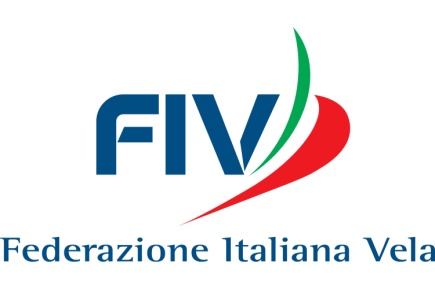 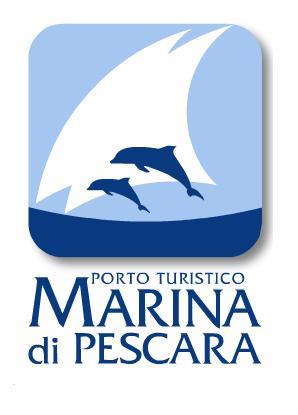 Comitato IX ZonaRaduno Prova DragoonData: 9 AgostoIl comitato IX Zona organizza all’interno del progetto Giovanile zonale un raduno di prova della classe Dragoon.Il raduno è aperto a tutti gli atleti under 16 (anni 2002-1999) interessati. Lo scopo del raduno è far conoscere l’imbarcazione in vista del campionato italiano a Pescara dal 22-24 agosto che si svolgerà con imbarcazioni fornite dall’organizzazione.Il raduno sarà ospitato dalla ASD. SvagamenteIl tecnico che gestirà l’incontro è Mauro Di Feliceantonio.Il raduno inizierà Sabato 9 agosto alle ore 14:00 e terminerà alle ore 19 Le ASD interessate ad iscrivere i propri atleti sono pregati di comunicare i nominativi a  IX-zona@federvela.it e in copia a marco.dainese@gmail.comI tecnici interessati a partecipare al raduno sono pregati di comunicarlo a IX-zona@federvela.it e in copia a marco.dainese@gmail.com, la partecipazione comporta la disponibilità a collaborare con l’organizzazione.Per informazioni: Marco Dainese 3477864126